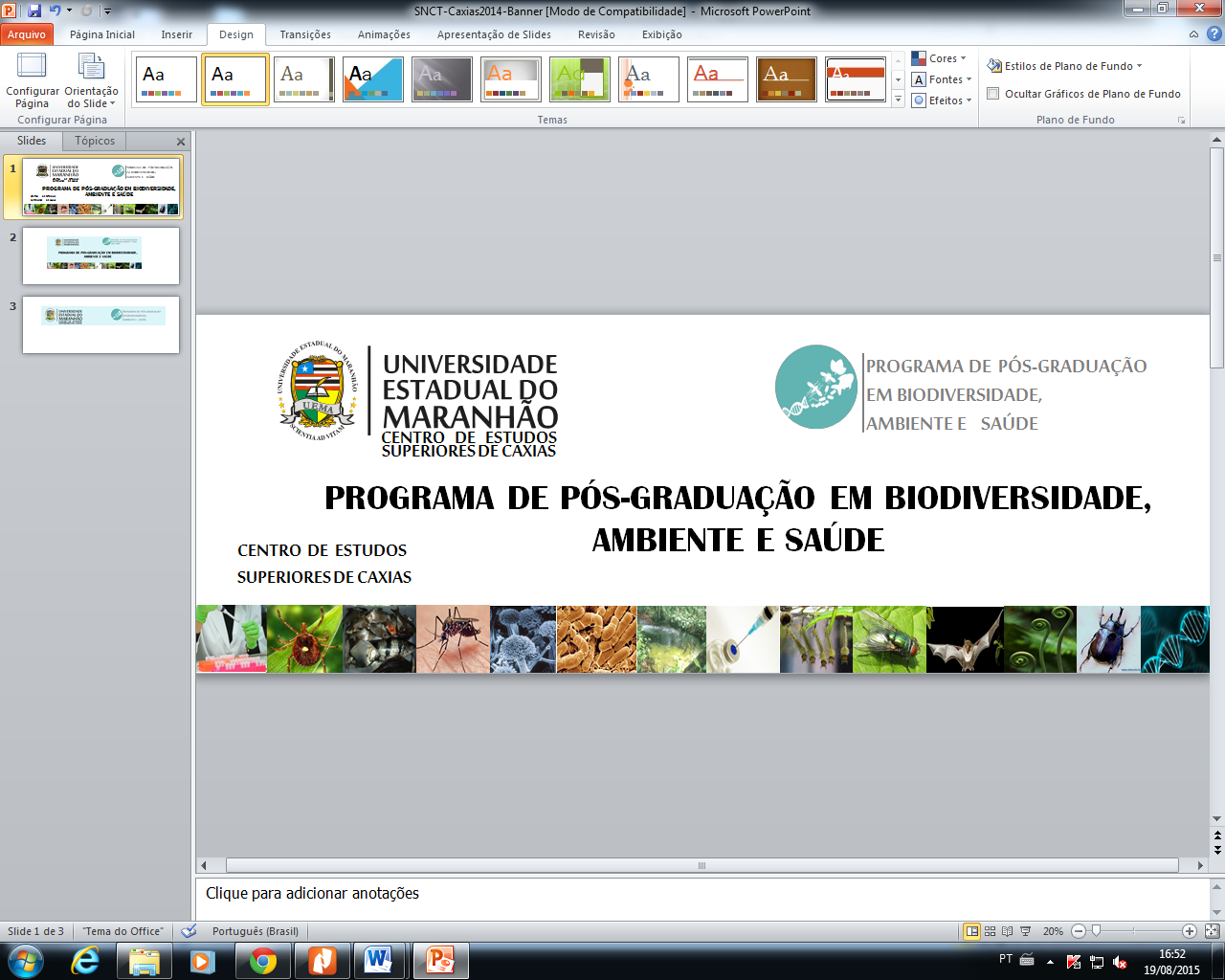 REQUERIMENTO DE MATRÍCULA - ALUNO EXTERNODADOS PESSOAISNome completo: 				Data de nascimento: 		/	/			 Naturalidade: 			CPF: 				RG:					 Endereço: 		Bairro: 			Cidade: 	Estado:				 CEP: 	Telefone fixo: 		Celular: 			E-mail: 				ENQUADRAMENTO( ) Discente regular de outro programa de Pós-Graduação stricto sensu, credenciado pela CAPES.INSTITUIÇÃO DE ORIGEMNome IES:  	                                                                                                                        Curso:		 Nome do Orientador:  	 DISCIPLINA (AS) REQUERIDA (AS)Período: 	Coordenador da Disciplina:  	Caxias-MA, 	de 	de 	.Assinatura do (a) Aluno (a)	Assinatura do (a) Orientador (a)Universidade Estadual do Maranhão/ Centro de Estudos Superiores de Caxias, Praça Duque de Caxias, S/N, Morro do Alecrim, 65604-380.CÓDIGODISCIPLINACRÉDITOSCARGA HORÁRIA